INDICAÇÃO Nº 4649/2018Sugere ao Poder Executivo Municipal e aos órgãos competentes proceda a estudos para a revitalização e limpeza da lagoa existente na Rua Antônio Angoline no bairro Vale das Cigarras; Excelentíssimo Senhor Prefeito Municipal, Nos termos do Art. 108 do Regimento Interno desta Casa de Leis, dirijo-me a Vossa Excelência para sugerir que, por intermédio do Setor competente, proceda a estudos para a revitalização e limpeza da lagoa existente na Rua Antônio Angoline no bairro Vale das Cigarras.Justificativa:Este vereador foi procurado por moradores do local que reivindicam por melhorias na lagoa existente no referido endereço. Trata-se de um local que era apreciado pelos moradores, mas que há algum tempo tem apresentado aspecto de abandono, com vegetação alta entorno da lagoa, além de plantas aquáticas por toda a água.Por isso, solicitamos providências imediatas, afim de que volte a ser um local de lazer para a população.Plenário “Dr. Tancredo Neves”, em 02 de Outubro de 2.018.Marcos Antonio Rosado MarçalMarcos Rosado-vereador-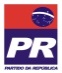 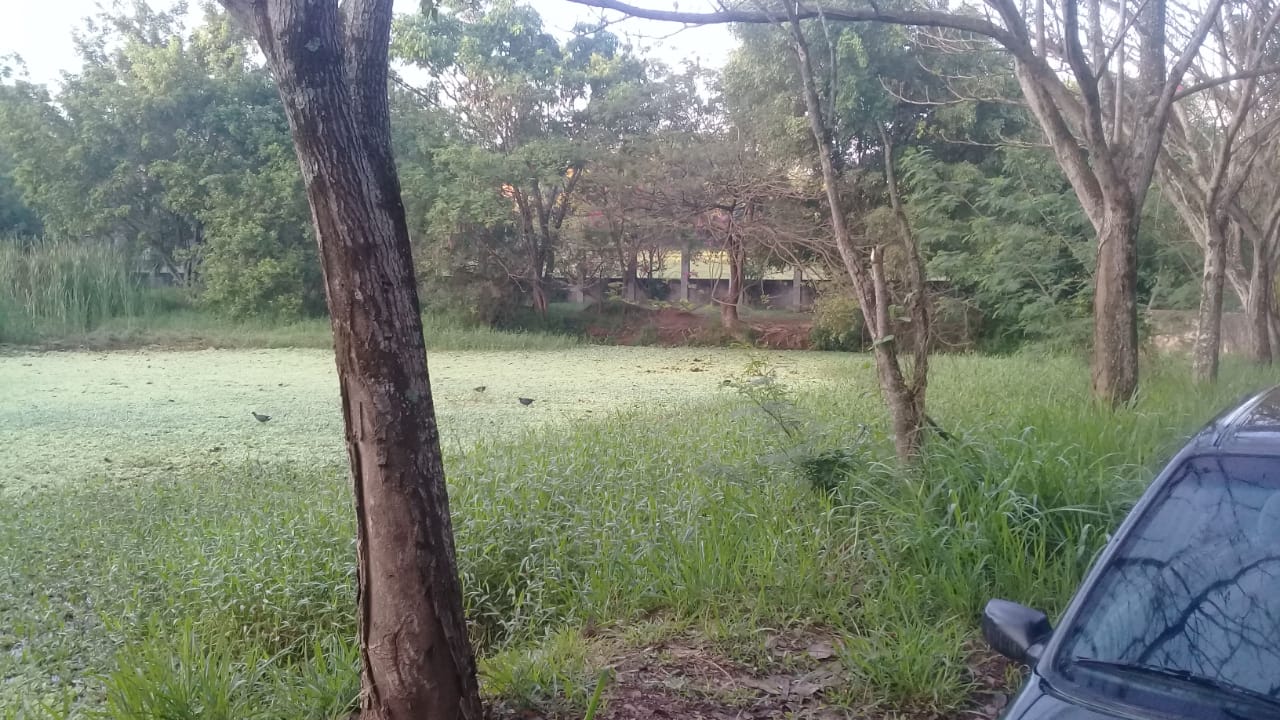 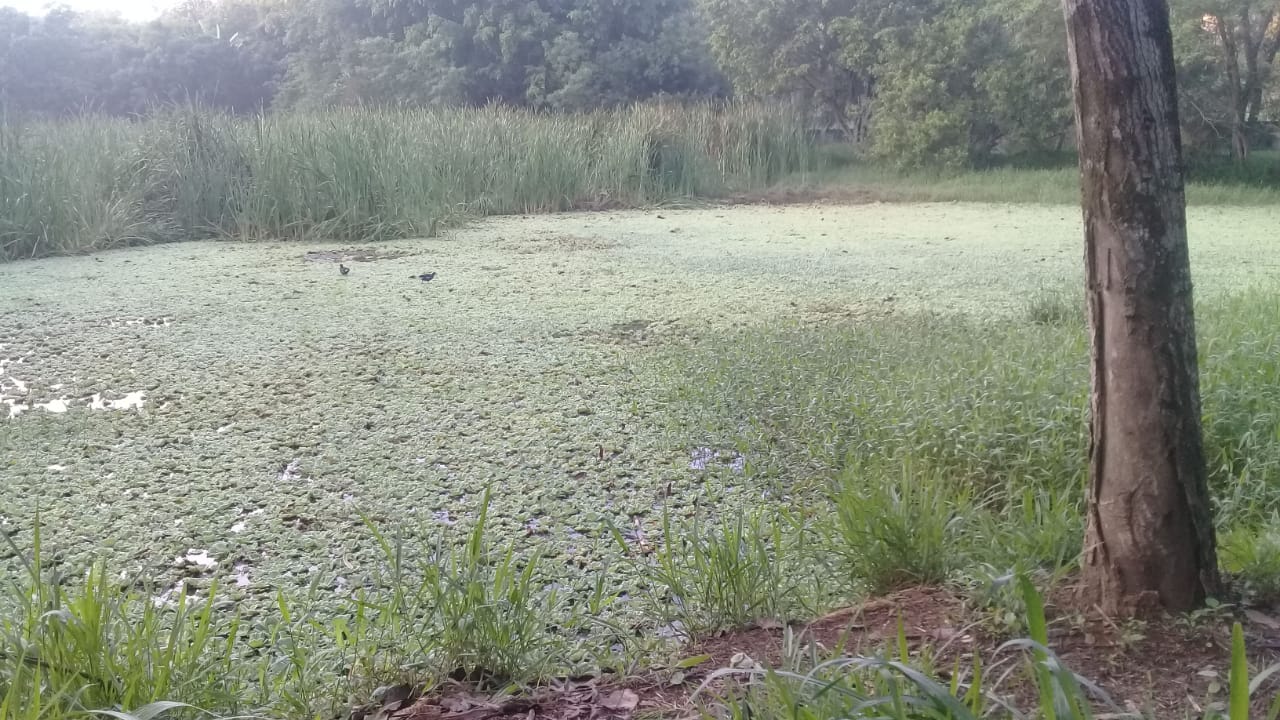 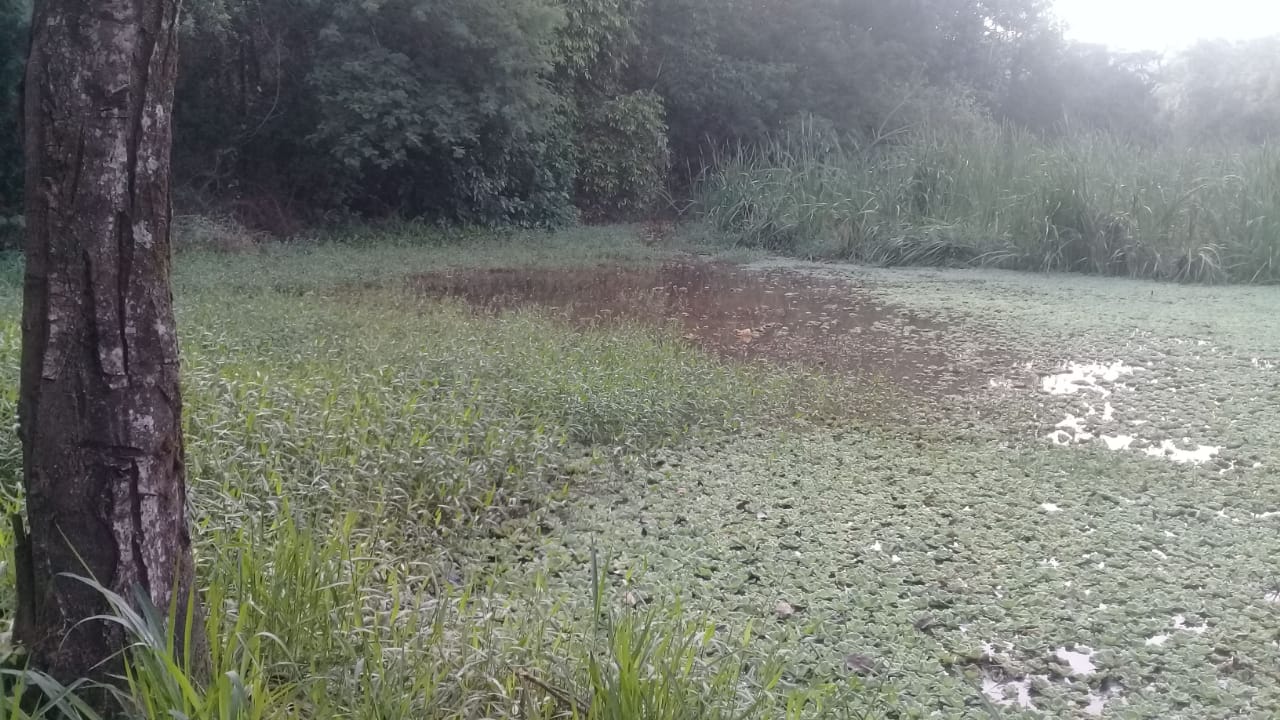 